Produkt: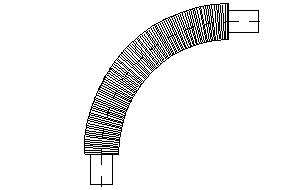 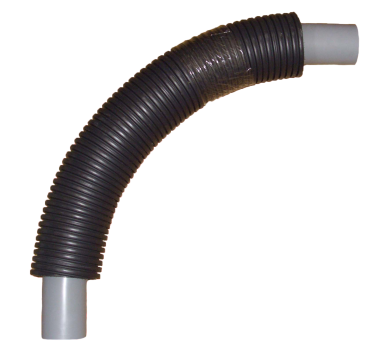 PVC-ErdrohrbogenMaterial: PVC, PEHD (Wellrohr)mit vorfabrizierter VerbundisolierungAusschreibungstexte: Pos: .......................PVC-Erdrohrbogen 60 x 2,5 mm / R=800 mm – NW 55mit vorfabrizierter VerbundisolierungSystem KURO o. glw. (www.kuro-kunststoffe.de),liefern und verlegen.Menge: ............ Stück          EP: ..........     GP: ..........Pos: .......................PVC-Erdrohrbogen 63 x 1,9 mm / R=300 mm – NW 63mit vorfabrizierter VerbundisolierungSystem KURO o. glw. (www.kuro-kunststoffe.de),liefern und verlegen.Menge: ............ Stück          EP: ..........     GP: ..........Pos: .......................PVC-Erdrohrbogen 63 x 1,9 mm / R=550 mm – NW 63mit vorfabrizierter VerbundisolierungSystem KURO o. glw. (www.kuro-kunststoffe.de),liefern und verlegen.Menge: ............ Stück          EP: ..........     GP: ..........Pos: .......................PVC-Erdrohrbogen 70 x 2,5 mm / R=500 mm – NW 65mit vorfabrizierter VerbundisolierungSystem KURO o. glw. (www.kuro-kunststoffe.de),liefern und verlegen.Menge: ............ Stück          EP: ..........     GP: ..........Pos: .......................PVC-Erdrohrbogen 80 x 2,5 mm / R=500 mm – NW 75mit vorfabrizierter VerbundisolierungSystem KURO o. glw. (www.kuro-kunststoffe.de),liefern und verlegen.Menge: ............ Stück          EP: ..........     GP: ..........Pos: .......................PVC-Erdrohrbogen 80 x 2,5 mm / R=800 mm – NW 75mit vorfabrizierter VerbundisolierungSystem KURO o. glw. (www.kuro-kunststoffe.de),liefern und verlegen.Menge: ............ Stück          EP: ..........     GP: ..........Pos: .......................PVC-Erdrohrbogen 80 x 2,5 mm / R=1200 mm – NW 75mit vorfabrizierter VerbundisolierungSystem KURO o. glw. (www.kuro-kunststoffe.de),liefern und verlegen.Menge: ............ Stück          EP: ..........     GP: ..........Pos: .......................PVC-Erdrohrbogen 90 x 2,0 mm / R=550 mm – NW 90mit vorfabrizierter VerbundisolierungSystem KURO o. glw. (www.kuro-kunststoffe.de),liefern und verlegen.Menge: ............ Stück          EP: ..........     GP: ..........Pos: .......................PVC-Erdrohrbogen 90 x 2,0 mm / R=650 mm – NW 90mit vorfabrizierter VerbundisolierungSystem KURO o. glw. (www.kuro-kunststoffe.de),liefern und verlegen.Menge: ............ Stück          EP: ..........     GP: ..........Pos: .......................PVC-Erdrohrbogen 90 x 2,0 mm / R=750 mm – NW 90mit vorfabrizierter VerbundisolierungSystem KURO o. glw. (www.kuro-kunststoffe.de),liefern und verlegen.Menge: ............ Stück          EP: ..........     GP: ..........Pos: .......................PVC-Erdrohrbogen 108 x 4,0 mm / R=550 mm – NW 100mit vorfabrizierter VerbundisolierungSystem KURO o. glw. (www.kuro-kunststoffe.de),liefern und verlegen.Menge: ............ Stück          EP: ..........     GP: ..........Pos: .......................PVC-Erdrohrbogen 108 x 4,0 mm / R=650 mm – NW 100mit vorfabrizierter VerbundisolierungSystem KURO o. glw. (www.kuro-kunststoffe.de),liefern und verlegen.Menge: ............ Stück          EP: ..........     GP: ..........Pos: .......................PVC-Erdrohrbogen 108 x 4,0 mm / R=800 mm – NW 100mit vorfabrizierter VerbundisolierungSystem KURO o. glw. (www.kuro-kunststoffe.de),liefern und verlegen.Menge: ............ Stück          EP: ..........     GP: ..........Pos: .......................PVC-Erdrohrbogen 108 x 4,0 mm / R=1000 mm – NW 100mit vorfabrizierter VerbundisolierungSystem KURO o. glw. (www.kuro-kunststoffe.de),liefern und verlegen.Menge: ............ Stück          EP: ..........     GP: ..........Pos: .......................PVC-Erdrohrbogen 108 x 4,0 mm / R=1250 mm – NW 100mit vorfabrizierter VerbundisolierungSystem KURO o. glw. (www.kuro-kunststoffe.de),liefern und verlegen.Menge: ............ Stück          EP: ..........     GP: ..........Pos: .......................PVC-Erdrohrbogen 108 x 4,0 mm / R=1500 mm – NW 100mit vorfabrizierter VerbundisolierungSystem KURO o. glw. (www.kuro-kunststoffe.de),liefern und verlegen.Menge: ............ Stück          EP: ..........     GP: ..........Pos: .......................PVC-Erdrohrbogen 110 x 2,3 mm / R=550 mm – NW 110mit vorfabrizierter VerbundisolierungSystem KURO o. glw. (www.kuro-kunststoffe.de),liefern und verlegen.Menge: ............ Stück          EP: ..........     GP: ..........Pos: .......................PVC-Erdrohrbogen 110 x 2,3 mm / R=650 mm – NW 110mit vorfabrizierter VerbundisolierungSystem KURO o. glw. (www.kuro-kunststoffe.de),liefern und verlegen.Menge: ............ Stück          EP: ..........     GP: ..........Pos: .......................PVC-Erdrohrbogen 110 x 2,3 mm / R=800 mm – NW 110mit vorfabrizierter VerbundisolierungSystem KURO o. glw. (www.kuro-kunststoffe.de),liefern und verlegen.Menge: ............ Stück          EP: ..........     GP: ..........Pos: .......................PVC-Erdrohrbogen 110 x 2,3 mm / R=1000 mm – NW 110mit vorfabrizierter VerbundisolierungSystem KURO o. glw. (www.kuro-kunststoffe.de),liefern und verlegen.Menge: ............ Stück          EP: ..........     GP: ..........Pos: .......................PVC-Erdrohrbogen 110 x 2,3 mm / R=1250 mm – NW 110mit vorfabrizierter VerbundisolierungSystem KURO o. glw. (www.kuro-kunststoffe.de),liefern und verlegen.Menge: ............ Stück          EP: ..........     GP: ..........Pos: .......................PVC-Erdrohrbogen 125 x 2,6 mm / R=1000 mm – NW 125mit vorfabrizierter VerbundisolierungSystem KURO o. glw. (www.kuro-kunststoffe.de),liefern und verlegen.Menge: ............ Stück          EP: ..........     GP: ..........Pos: .......................PVC-Erdrohrbogen 132 x 4,0 mm / R=650 mm – NW 124mit vorfabrizierter VerbundisolierungSystem KURO o. glw. (www.kuro-kunststoffe.de),liefern und verlegen.Menge: ............ Stück          EP: ..........     GP: ..........Pos: .......................PVC-Erdrohrbogen 132 x 4,0 mm / R=800 mm – NW 124mit vorfabrizierter VerbundisolierungSystem KURO o. glw. (www.kuro-kunststoffe.de),liefern und verlegen.Menge: ............ Stück          EP: ..........     GP: ..........Pos: .......................PVC-Erdrohrbogen 132 x 4,0 mm / R=1000 mm – NW 124mit vorfabrizierter VerbundisolierungSystem KURO o. glw. (www.kuro-kunststoffe.de),liefern und verlegen.Menge: ............ Stück          EP: ..........     GP: ..........Pos: .......................PVC-Erdrohrbogen 160 x 3,2 mm / R=800 mm – NW 160mit vorfabrizierter VerbundisolierungSystem KURO o. glw. (www.kuro-kunststoffe.de),liefern und verlegen.Menge: ............ Stück          EP: ..........     GP: ..........Pos: .......................PVC-Erdrohrbogen 160 x 3,2 mm / R=1200 mm – NW 160mit vorfabrizierter VerbundisolierungSystem KURO o. glw. (www.kuro-kunststoffe.de),liefern und verlegen.Menge: ............ Stück          EP: ..........     GP: ..........Pos: .......................PVC-Erdrohrbogen 200 x 4,0 mm / R=800 mm – NW 200mit vorfabrizierter VerbundisolierungSystem KURO o. glw. (www.kuro-kunststoffe.de),liefern und verlegen.Menge: ............ Stück          EP: ..........     GP: ..........Pos: .......................PVC-Erdrohrbogen 200 x 4,0 mm/  R=1250 mm – NW 200mit vorfabrizierter VerbundisolierungSystem KURO o. glw. (www.kuro-kunststoffe.de),liefern und verlegen.Menge: ............ Stück          EP: ..........     GP: ..........Pos: .......................PVC-Erdrohrbogen 315 x 6,2 mm / R=1000 mm – NW 315mit vorfabrizierter VerbundisolierungSystem KURO o. glw. (www.kuro-kunststoffe.de),liefern und verlegen.Menge: ............ Stück          EP: ..........     GP: ..........